Технологическая карта урока по теме: «Устройство Римской республики» ФИО Чернышова Кристина ПавловнаОбразовательное учреждение ОАНО «Лидеры», Московская область, Одинцовский район, с. Ромашково Предмет / класс История / 5 классТип урока Комбинированный УМК к учебнику Всеобщая история. История Древнего мира. 5 класс. Вигасин А.А., Годер Г.И., Свенцицкая И.С. Цель урока: создать условия для формирования представления о процессе выборов консулов и принятии законов, о значении сената и его роли в  Римской республике, об устройстве римского войска и его влиянии на создание будущей Римской империи.Планируемые результаты Предметные: учащиеся научатся давать оценку изменениям, произошедшим в управлении Римской республики; анализировать факторы, влияющие на перемены в государственном устройстве; принимать решения и осуществлять осознанный выбор в познавательной деятельности; устанавливать причинно-следственные связи; строить логическое рассуждение, умозаключение; систематизировать и обобщать историческую информацию.Метапрадметные УУД: самостоятельно организовывать учебное взаимодействие в группе; определять собственное отношение к историческим событиям и формулировать свою точку зрения; определять последовательность промежуточных целей с учётом конечного результата; составлять план действий; осуществлять поиск информации; анализировать, сравнивать, классифицировать и обобщать факты и явления; давать определения понятий. Личностные УУД: формирование ответственного отношения к саморазвитию и самообразованию на основе мотивации к познанию, осознанному выбору и построению дальнейшей индивидуальной траектории образования; развитие коммуникативных навыков. Оборудование: компьютер, проектор, раздаточный материал. Ход урока: *Время использования интерактивного оборудования не превышает 15 минут (нормы СанПиН). Приложение 1Вывод: Приложение 2Римское войскоРимское войско делилось на легионы, воины которых строились в три линии. Первая линия состояла из юношей – неопытных воинов призывного возраста. Во вторую линию строились воины постарше и покрепче. Самые надёжные воины находились в третьей линии. В разное время состоял из 2 – 10 тыс. воинов. Сражение начинали легковооружённые воины первой линии. Если они терпели неудачу, консул приказывал им отступать в промежутки между отрядами второй линии, которые следующими принимали бой. Если и они не имели успеха, то в бой вступали могучие воины третьей линии, которые смыкали строй и нападали на врага сплошной стеной.                                  Построение римского легиона                                        Воин-легионер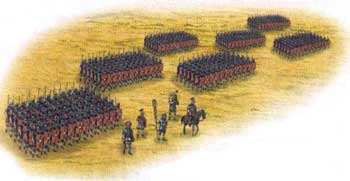 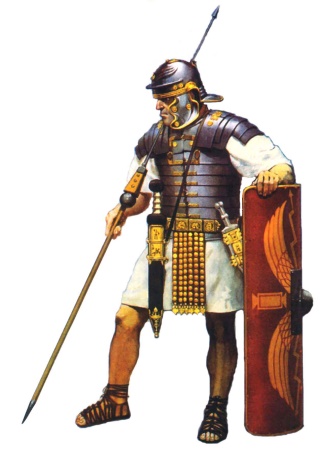 Организационный этапОрганизационный этапОрганизационный этапДеятельность учащихсяДеятельность учителяПримечаниеУчащиеся приветствуют учителя и проверяют свою готовность к уроку (учебники, тетради, дополнительные материалы, письменные принадлежности).Учитель приветствует учащихся, контролирует их готовность к уроку.   На данном этапе организована полная готовность класса к уроку, внимание учащихся направлено на работу.   2 минуты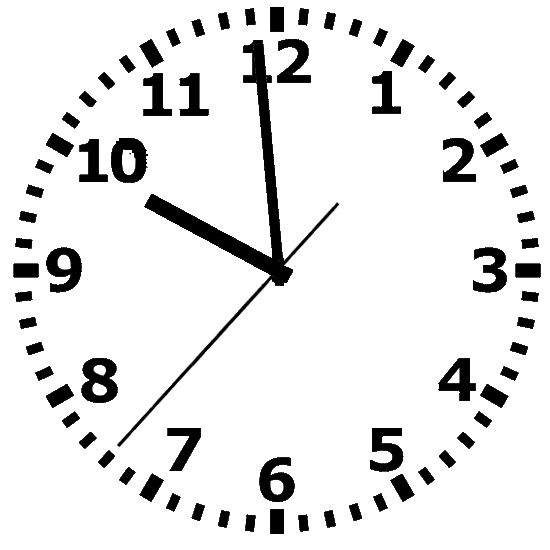 Критерии выполнения этапа: учащиеся настроены на работу.Критерии выполнения этапа: учащиеся настроены на работу.Критерии выполнения этапа: учащиеся настроены на работу.Проверка домашнего задания Проверка домашнего задания Проверка домашнего задания Деятельность учащихся Деятельность учителя Примечание Учащиеся слушают инструкции учителя, выстраивают траекторию своей работы, задают уточняющие вопросы. Приступают к выполнению задания.  Учитель нацеливает учащихся на проверку домашнего задания – дает инструкции по выполнению работы с карточками (первая колонка таблицы) (см. Приложение 1).Работа с карточками необходима для того, чтобы учащиеся, выполнив аналогичное задание в конце урока, смогли самостоятельно сделать вывод о характере изменений в устройстве Римской республики.  4 минуты Критерии выполнения этапа: изученный на прошлом уроке материал закреплён, учащиеся настроены на усвоение нового материала.Критерии выполнения этапа: изученный на прошлом уроке материал закреплён, учащиеся настроены на усвоение нового материала.Критерии выполнения этапа: изученный на прошлом уроке материал закреплён, учащиеся настроены на усвоение нового материала.Изучение нового учебного материалаИзучение нового учебного материалаИзучение нового учебного материалаДеятельность учащихсяДеятельность учителяПримечаниеУчащиеся отвечают на поставленные вопросы. Примерные ответы: Плебеи не смирились со своим бесправием, они вели борьбу за расширение своих прав; Для того чтобы плебеи стали полноправными гражданами, необходимо было изменить государственное устройство Римской республики.Исходя из ответов на проблемные вопросы, учащиеся формулируют цель: «Познакомиться с государственным устройством Римской республики».  Учащиеся записывают число и тему урока в тетрадь.Учащиеся отвечают на поставленные вопросы, что способствует формированию представления о структуре изучения нового материала и задачах урока: 1.Выборы консулов и принятие законов; 2.Сенат и его роль в Риме; 3. Римское войско.Выборы консулов и принятие законовУчащиеся анализируют рассказ учителя и отвечают на поставленные вопросы.Примерные ответы:Необходимо было выбирать стазу двух консулов, т.к. римляне часто вели войны. Поэтому один консул руководил военным походом, в другой ведал государственными делами;Консулом мог стать только богатый человек из числа патрициев; Плебей не мог стать консулом, т.к. не обладал богатством. Учащиеся делают вывод об изменениях, произошедших в управлении государством. На данном этапе предполагается подведение промежуточных итогов через постановку вопроса: «усвоили ли учащиеся материал первого пункта плана урока?».Сенат и его роль в РимеУчащиеся знакомятся с текстом учебника, затем встают из-за парт, слушают и анализируют формулировки. Если класс считает формулировку верной, то звучит хлопок, если нет – топот. Топот;Хлопок;  Хлопок; Топот;Топот;Хлопок. Учащиеся самостоятельно формулируют вывод о переменах: «изменилась система пополнения Сената – сенаторами становились бывшие консулы».  Римское войскоУчащиеся объединяются в группы для создания схем «Построение римского легиона». После создания схемы, группа презентуют свою работу классу. Учащиеся совместно с учителем оценивают результат работы в группах.На прошлых уроках вы узнали, что плебеи были ущемлены в своих правах и не могли считаться полноправными гражданами Рима. Учитель подводит учащихся к цели урока через постановку проблемных вопросов: Как вы думаете, плебеи смирились со своим бесправием?  Что необходимо было изменить, для того чтобы плебеи стали полноправными гражданами Римской республики?Для того чтобы совместно с учащимися определить этапы урока, учитель создаёт ситуацию, при которой учащиеся определяют этапы и задачи урока через постановку ряда вопросов:1. Как выбирали консулов и принимали законы? 2. Какими государственными делами ведал Сенат? 3. Что помогло укрепить могущество Римской республики? Учитель повествует о выборах консулов, ставя перед классом проблемные вопросы? Каждый год на широкой равнине за городской стеной – Марсовом поле, граждане Рима путём голосования выбирали двух консулов.Как вы думаете, почему необходимо было выбирать сразу двух консулов? Теоретически, каждый гражданин мог быть избран на эту должность. Однако за исполнение должностных обязанностей денег не платили. Кто становился консулом? Почему плебей не мог занять эту должность?Впоследствии плебеи могли не только запрещать принятие того или иного закона, но и принимать законы наряду с патрициями. Учитель подводит учащихся к выводу о том, что отныне все граждане Рима стали равны между собой.   Оценка результатов усвоения материал.Учитель организовывает работу класса с текстом учебника (стр. 224). По итогам самостоятельного изучения материала проводится физкультминутка «Верно - неверно». В Сенат могли попасть только плебеи; В Сенат попадали только бывшие консулы; Сенат заведовал военным делом; Сенат состоял из 300 человек; Сенат отчитывался перед консулами;Консулы никогда не перечили сенаторам.Учитель подводит учащихся к выводу через постановку вопроса: «Какие перемены произошли в Сенате?»Для изучения вопроса «Римское войско» учитель организует работу в группах. Учащимся необходимо начертить схему расположения римских легионов предварительно изучив дополнительный материал (см. Приложение 2).Учитель совместно с учащимися оценивает результат работы в группах. Развивается умение учащихся формулировать цель урока.Развивается умение учащихся определять этапы и задачи урока. Развивается умение учащихся  анализировать и обобщать исторические факты и выстраивать логическое рассуждение. Применение изобразительной наглядности помогает сформировать у учащихся образ исторического явления.  При подведении промежуточных итогов используется приём «Лесенка успеха» (на доске нарисована лесенка; количество ступенек соответствует задачам урока; при успешном усвоении каждого блока материала человечек перемещается на одну ступень вверх).  Физкультминутка проводится с целью профилактики переутомляемости. Данное упражнение способствует снятию эмоционального напряжения.Самостоятельно придя к выводу, учащиеся перемещаются на вторую ступень «Лестницы успеха». Выполнение данного задания способствует развитию умения самостоятельно организовывать учебное взаимодействие в группе. Развиваются коммуникативные навыки и творческая активность учащихся.По итогам выполнения задания, учащиеся перемещаются на третью ступень (приём «Лесенка успеха»). 25 минут Критерии выполнения этапа урока: активное участие класса в работе на уроке; проявление интереса к различным видам деятельности; демонстрация усвоения материала.Критерии выполнения этапа урока: активное участие класса в работе на уроке; проявление интереса к различным видам деятельности; демонстрация усвоения материала.Критерии выполнения этапа урока: активное участие класса в работе на уроке; проявление интереса к различным видам деятельности; демонстрация усвоения материала.Закрепление учебного материалаЗакрепление учебного материалаЗакрепление учебного материалаДеятельность учащихсяДеятельность учителяПримечаниеУчащиеся возвращаются к работе с карточками и заполняют последнюю колонку таблицы (см. Приложение 1). Затем ученики формулируют общий вывод об изменениях, произошедших в управлении Римской республикой с опорой на таблицу.  Учитель организовывает закрепление материала и проверяет уровень усвоения темы учащимися; даёт рекомендации учащимся, которые не усвоили материал на уроке, не достигли цели.После выполнения задания  следует оценивание учеников, которые на протяжении урока демонстрировали глубину усвоения материала.  5 минуты Критерии определения усвоения материала урока: учащиеся демонстрируют личный уровень усвоения знаний; на данном этапе работы устранены пробелы в понимании нового материала; учащиеся проанализировали свою деятельность на уроке.Критерии определения усвоения материала урока: учащиеся демонстрируют личный уровень усвоения знаний; на данном этапе работы устранены пробелы в понимании нового материала; учащиеся проанализировали свою деятельность на уроке.Критерии определения усвоения материала урока: учащиеся демонстрируют личный уровень усвоения знаний; на данном этапе работы устранены пробелы в понимании нового материала; учащиеся проанализировали свою деятельность на уроке.Задание на домЗадание на домЗадание на домДеятельность учащихсяДеятельность учителяПримечаниеУчащиеся записывают общее домашнее задание и задание, которое они выбрали в качестве дополнительного.    Учитель сообщает цель домашней работы (закрепить полученные на уроке знания)и даёт инструкцию выполнения.Домашнее задание для всего класса: § 46. Помимо этого, учащимся на выбор одно из трех заданий – стр. 227.Вариативность домашнего задания отражает дифференцированный подход к возможностям класса.  4 минутыКритерии выполнения  этапа: учащиеся осознали цель и поняли правила выполнения домашнего задания.Критерии выполнения  этапа: учащиеся осознали цель и поняли правила выполнения домашнего задания.Критерии выполнения  этапа: учащиеся осознали цель и поняли правила выполнения домашнего задания.№ВопросыОтветыДо завоевания Римом ИталииПосле завоевания Римом Италии1.Кто принимал участие в управлении Римом? Только патриции1.Кто принимал участие в управлении Римом? Только плебеи1.Кто принимал участие в управлении Римом? Патриции и плебеи2.Каким правом обладили народные трибуны? Правом принимать законы2.Каким правом обладили народные трибуны? Правом вето2.Каким правом обладили народные трибуны? Оба ответа верны3.Кто мог стать консулом? Гражданин из числа патрициев3.Кто мог стать консулом? Гражданин из числа плебеев3.Кто мог стать консулом? Любой гражданин4.Каким образом пополнялся Сенат? Сенаторов выбирали граждане4.Каким образом пополнялся Сенат? Сенаторами становились бывшие консулы4.Каким образом пополнялся Сенат? Сенатором мог стать любой гражданин